Review7,482,391​Word form: _____________________________________________________________Expanded form: _____________________________________________________________Expanded notation: _____________________________________________________________Let's look at the symbols that help us compare numbers!​< less than​> greater than​ 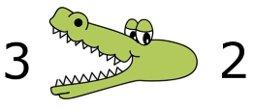 = equal to  			  Remember how to compare!​Gary Gator always wants to 			"eat" the bigger number!			Three is _________ Two		How to Compare Numbers using Place Value​We can use place value to visualize how to compare large numbers​1. Compare the numbers in their designated ______________.2. Look at the ____________ place value and compare those numbers​3,461,582                4,358,761  Time to ThinkProblem 1:Fill in the place value houses to help compare your numbers:583,201               294,413​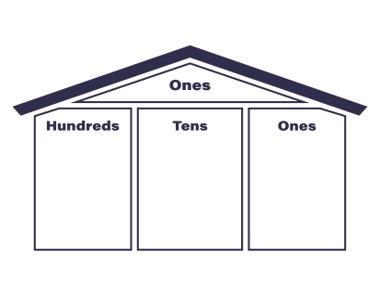 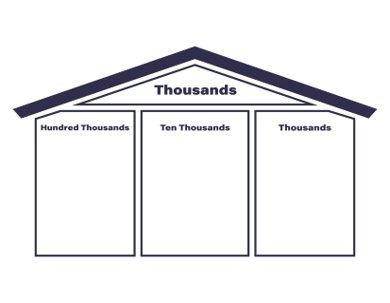 What did we notice about the number on the right?____________________________________________________Time to ThinkProblem 2:946,109               947,604​What was the highest place value that was different between our two numbers?___________________________________________________________________Time to ThinkProblem 3:Look at the highest place value where there's a difference to compare the large numbers​5,358,543              5,358,790What's the highest place value with a difference?____________________________________________________Vocabulary Cards:Label and draw the appropriate symbol for each vocab card!Hundreds​Tens​Ones​Hundreds​Tens​Ones​Hundreds​Tens​Ones​​​3​4​6​1​5​8​2​​​4​3​5​8​7​6​1​CompareEqualGreater ThanLess Than